E806/4NHDE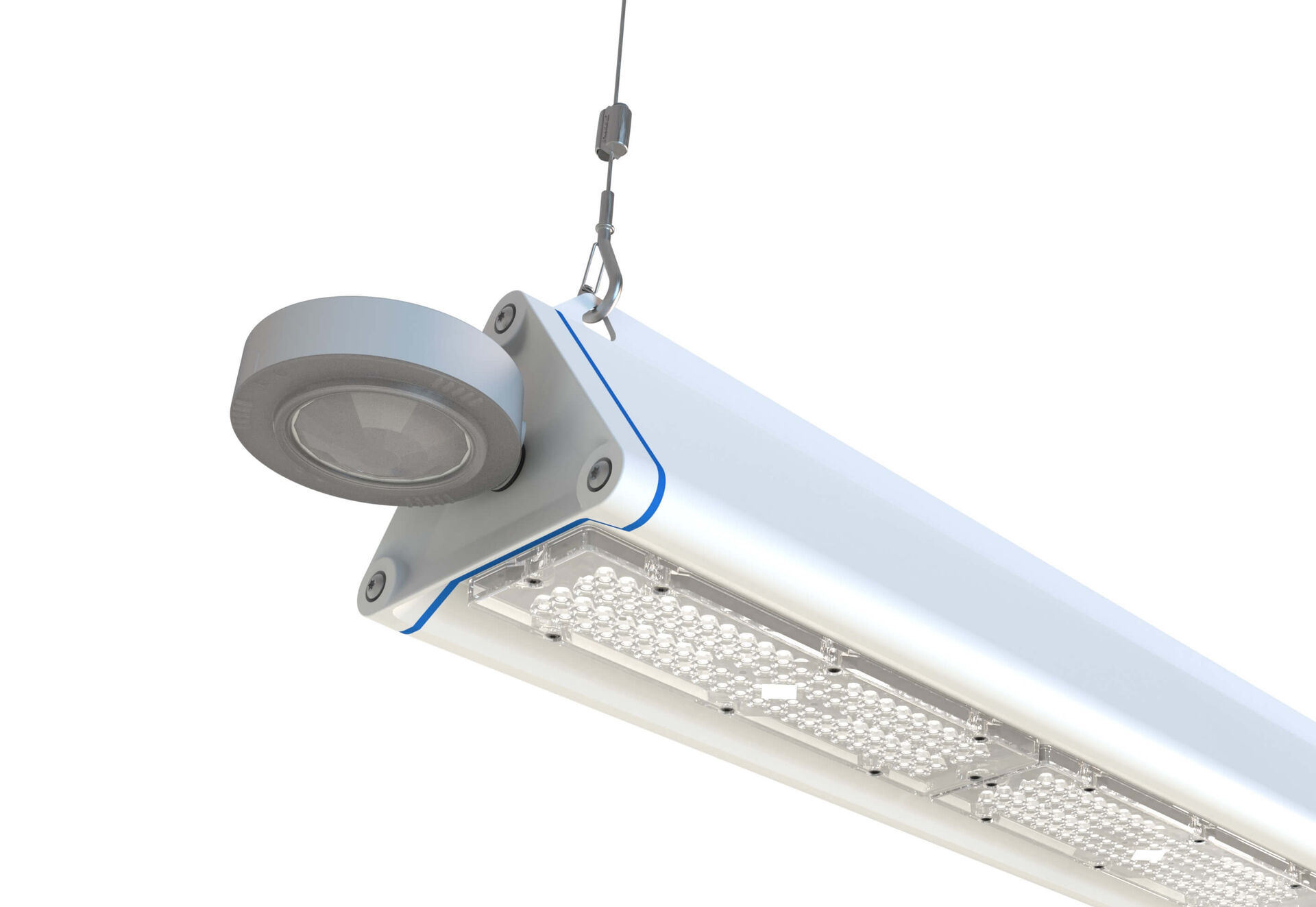 Highbay mit dreieckigem Profil und Präsenz- und Tageslichtsensor. Überspannungsschutz (LN/PE) 2kV/4kV.Multilens Optik, Polycarbonat (PC), tief strahlende Lichtverteilung.Mit verstärktem EasyAir Präsenz- und Tageslichtsensor. Masterleuchte für Master/Slave-Kombination für bis zu 20 DALI-Betriebsgerät. Wahlweise mit IP65 RST20i Wieland-Stecker oder mit zwei M20-Kabelverschraubungen am gleichen Ende für Daisy-Chaining., Glatte dreieckige Form ohne hervorstehende Gehäuseteile oder Kühlrippen, minimiert die Staubansammlung und ermöglicht eine einfache Reinigung. Geeignet für den Einsatz in lebensmittelverarbeitenden Unternehmen, mit HACCP-Konformitätserklärung.Abmessungen: 1445 mm x 180 mm x 165 mm.Lichtstrom: 28000 lm, Spezifischer Lichtstrom: 160 lm/W.Anschlussleistung: 175.0 WFrequenz: 50-60Hz AC/DC.Spannung: 220-240V.Schutzklasse: Klasse I.LED mit überlegenem Wartungsfaktor; nach 50.000 Brennstunden behält die Leuchte 90% ihres ursprünglichen Lichtstroms.Lichtfarbe: 4000 K, Farbwiedergabe ra: 80.Standard-Farbabweichung: 3 SDCM.Multilens für eine blendfreie Lichtverteilung mit UGR <= 19 und einer Leuchtdichte @ 65° cd/m² entsprechend der Norm EN 12464-1 für hohe visuelle Anforderungen, z.B. Bildschirme.Fotobiologische Sicherheit IEC/TR 62778: RG1.Lackiertes aluminium Gehäuse, RAL9003 - signalweiß.IP-Schutzart: IP65.Glühdrahttest: 650°C.5 Jahre Garantie auf Leuchte und Treiber.Zertifikate: CE, ENEC.Leuchte mit halogenfreiem Kabel.Die Leuchte wurde nach der Norm EN 60598-1 in einem nach ISO 9001 und ISO 14001 zertifizierten Unternehmen entwickelt und produziert.